CHRISTY 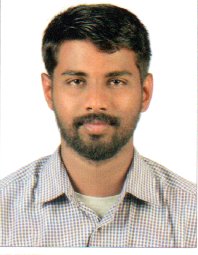 					Email: Christy.383337@2freemail.com  Nationality: IndianD.O.B: 03.12.1991Marital Status: SingleSUMMARYPerformancedriven Engineer with 4 years of experience. Proven ability to complete jobs quickly and correctly. Self-motivated and work effectively in team or individual situations and contribute to company success. Executing application development systems in the organization and involving in the design and development activities.SKILLSExcellent in MAXIMO softwareCreativityTeamworkGood analytical and problem-solvingskillFamiliar with industrial safety habitsWork permit systemIT: - AUTOCAD, MS Office, ANYSYSLinguistic Skills: English, Hindi, Malayalam& TamilWORK EXPERIENCEMechanical Engineer, VECTRUS INTERNATIONAL.CO., KUWAIT          05/2015 to 05/2017Responsible for all inspections at site inclusive of witnessing, sentencing, recording and reporting the results and resolving any problems arising.Prepares Technical Submittal including Calculations, Project / Standards –Specification Comparison with all relevant information for Client / Consultant Approval. Prepares all Technical Documents by complying with Project standards and requirements. Inspect, troubleshoot and repack any size plug valve, gate valve, pressure relief valve, check     valve and adjustable choke. And Conduct in the field install and testing of valves.Verify, Demonstrate and Document that the installed MEP systems and components operations in accordance with the performance criteria indicated within the approved Test pack or design basis memorandum.As built drawing inspection and red line marking comparison between the installed Plumbing, HVAC and Fire Fighting devices in all the Mechanical plant rooms and service area.Periodic inspection and maintenance of the onsite Equipment’s Document Control providing the technical submittals for the relevant project specifications.QA/QC Engineering Trainee, KSRTC,ALAPUZHA, KERALA                  05/2014 to 10/2014Read job sheets, specification documents, site plans and project meetings (where relevant) and prepare all necessary equipment to complete jobs.Coordinate inspections with consultants and authorities as required by the contract. Continually update drawings with changes as issued by ConsultantsCoordinating the QA/QC procedure and related document format for Approval.Ensure construction work complies with all engineering standards, codes, specifications and design instruction.SITE Engineer: M.P Engineering Constructions Pvt. Ltd.-Mumbai, KADAPPA, ANDHRA PRADESH                                                                                                      06/2013 to 4/2014Responsible for completion of work in time with quality.Fabrication, erection of process piping by referring isometric, P&ID, GAD.Constructability Review Meetings, Estimation, Preparation of Piping Material, selection of proper pipe schedule, Data Sheet Preparation, Iso - checking, Layout checking, site visits for tie-in and site survey reports.Co-ordinating the QA/QC procedure and related document format with Clients for Approval.QUALIFICATION AND CERTIFICATIONBachelor of Engineering: MECHANICAL ENGINEERINGAnna University Chennai, TN, IndiaDiploma: OSHAUS ARMY CAMPKUWAIT, KUWAIT, KUWAITDiploma in US Army OSHA Safety representative training course OSHA 29 CFR1910,AR 385-10Diploma in US Army OSHA HAZWOPER training program OSHA 29 CFR 1910.10Diploma in US Army OSHA Environmental Officer programDiploma: IOSH, NISTKOCHI, KERALA, INDIAPASSPORT & VISA DETAILSDate & Place of Issue		: 	24/10/2013, COCHINDate of Expiry			: 	23/10/2023Visa Status& Validity		: 	Visit Visa, DECLARATIONI hereby declare that the information given above is true to the best of my knowledge and belief.